ESPN, Tencent Partner to Bring Live Sports to China ESPN has entered into a multiyear contract with Tencent to air live games and Mandarin-language commentary online in China. The deal begins in April with coverage of NBA basketball games and international soccer matches on Tencent's website, as well as articles and live streams. " 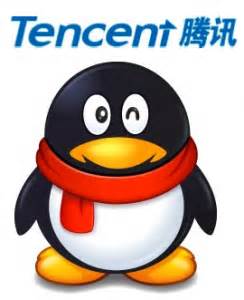 Bloomberg 2/2/16http://www.bloomberg.com/news/articles/2016-02-03/espn-teams-up-with-tencent-to-offer-sports-online-in-china